 1.POZİSYON ADI: Kalibrasyon Ekibi2.BAĞLI OLDUĞU ÜST BİRİM: Kalite Komite Başkanı3.KENDİSİNE BAĞLI ALT BİRİM: Yok4.GÖREV YETKİ VE SORUMLULUKLAR:4.1. Kurumun kalibrasyon konusundaki eğitim ihtiyacını belirler ve gerekli eğitimin alınmasınısağlamak üzere Eğitici Ekibe bildirir.4.2.Taşınır Kayıt Kontrol Yetkilisi ve Teknik Servis Sorumlusu tarafından ,ilgili cihazların mevcut durumu belirlenir ve kalibrasyon hizmetlerinin satın alınması ile ilgiliplanlama ve görüşmeleri yapar. Kalibrasyonu yapılan cihazların kalibrasyon sertifikalarını kalite yönetim birimine teslim eder.4.3.Kalibrasyon hizmetlerinin takibini yapar.5.GEREKLİ NİTELİK:5.1. Oryantasyon eğitimi ya da hizmet içi eğitim almış olmak.5.2.En az lise,2 yıllık yüksekokul ya da lisans mezunu olmak.5.3. Bilgisayar kullanmaya hâkim olmak.5.4. Mesleki deneyime sahip olmak.VEKÂLET: Diğer Kalibrasyon Ekibi Üyesi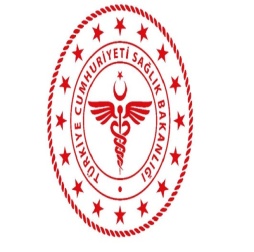 T.C.SAĞLIK BAKANLIĞISİLOPİ DEVLET HASTANESİKALİBRASYON EKİBİ GÖREV TANIMLARIT.C.SAĞLIK BAKANLIĞISİLOPİ DEVLET HASTANESİKALİBRASYON EKİBİ GÖREV TANIMLARIT.C.SAĞLIK BAKANLIĞISİLOPİ DEVLET HASTANESİKALİBRASYON EKİBİ GÖREV TANIMLARIT.C.SAĞLIK BAKANLIĞISİLOPİ DEVLET HASTANESİKALİBRASYON EKİBİ GÖREV TANIMLARIKODU:  SDH.GT.KY.02YAYIN TARİHİ: 01.07.2011REVİZYON NO: 05REVİZYON TARİHİ:06.12.2018SAYFA NO: 1/1HAZIRLAYANKONTROL EDENONAYYÖNETİM HİZM.SORMKALİTE DİREKTÖRÜ